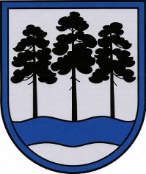 OGRES  NOVADA  PAŠVALDĪBAReģ.Nr.90000024455, Brīvības iela 33, Ogre, Ogres nov., LV-5001tālrunis 65071160, e-pasts: ogredome@ogresnovads.lv, www.ogresnovads.lv PAŠVALDĪBAS DOMES SĒDES PROTOKOLA IZRAKSTS31.Par Ķeguma novada pašvaldības izpilddirektora un pašvaldības administrācijas vadītāja pienākumu izpildītājas Daces Soboļevas atbrīvošanu no amata2020. gada 23. jūnijā stājās spēkā Administratīvo teritoriju un apdzīvoto vietu likums, kas noteic administratīvo teritoriju un novadu teritoriālā iedalījuma vienību izveidošanas, uzskaites, robežu grozīšanas un administratīvā centra noteikšanas nosacījumus un kārtību, kā arī apdzīvotās vietas statusa noteikšanas, apdzīvoto vietu uzskaites kārtību un institūciju kompetenci šajos jautājumos.Saskaņā ar Administratīvo teritoriju un apdzīvoto vietu likuma pārejas noteikumu           2. punktu ar šā likuma spēkā stāšanos republikas pilsētu un novadu pašvaldības turpināja pildīt savas funkcijas un uzdevumus normatīvajos aktos noteiktajā kārtībā līdz 2021. gada pašvaldību vēlēšanās ievēlētās pašvaldības domes [..] pirmajai sēdei, kura tika sasaukta šajā likumā noteiktajā kārtībā 2021. gada 1. jūlijā. Minētā likuma pielikumā noteiktais administratīvi teritoriālais dalījums stājas spēkā līdz ar jaunievēlētās pašvaldības domes pilnvarām. Tādējādi apvienojamās Ogres, Ikšķiles, Lielvārdes un Ķeguma novadu pašvaldības patstāvīgi īstenoja savu kompetenci līdz dienai, kad uz pirmo sēdi sanāca jaunievēlētā Ogres novada pašvaldības dome.Ogres novada pašvaldība (turpmāk – Pašvaldība), kas savu darbību sāka 2021. gada       1. jūlijā, saskaņā ar Administratīvo teritoriju un apdzīvoto vietu likuma pārejas noteikumu 6. punktā noteikto ir Ogres, Ikšķiles, Lielvārdes un Ķeguma novadu pašvaldību tiesību un saistību pārņēmēja.Pašvaldību likuma 10. panta pirmās daļas 12. punkts noteic, ka tikai dome var iecelt amatā un atbrīvot no amata izpilddirektoru.Pamatojoties uz Pašvaldības domes 2021. gada 8. jūlija lēmumu “Par Ogres novada pašvaldības centrālās administrācijas izveidošanu”, Pašvaldības domes 2022.gada 29.septembra lēmumu “Par Ogres novada pašvaldības Centrālās administrācijas amatu klasificēšanas rezultātu apkopojuma apstiprināšanu”, jaunizveidotajā Pašvaldībā ietilpstošo Ogres, Lielvārdes, Ķeguma un Ikšķiles novadu pašvaldību administrācijās (turpmāk – Pašvaldību administrācijas) ir veikti organizatoriska rakstura pasākumi, likvidējot Pašvaldību administrāciju struktūrvienības un izveidojot Pašvaldības centrālo administrāciju, tajā skaitā likvidēta Ķeguma novada pašvaldības izpilddirektora un pašvaldības administrācijas vadītāja amata vieta.Pašvaldības 2021. gada 13. jūlija vēstulē Nr. 2-5.1/1625 “Par izmaiņām Ogres novada pašvaldības centrālās administrācijas struktūrvienībās un amatu sarakstā, Ķegums” Ķeguma novada pašvaldības (statusā līdz 01.07.2021.) administrācijas darbinieki tika uzaicināti informēt Pašvaldību (statusā no 01.07.2021.) par amata vienību, kurā vēlētos turpināt darba tiesiskās attiecības (izņemot pašvaldības izpilddirektora, izpilddirektora vietnieka un Izglītības pārvaldes vadītāja amatiem, kuros amatpersonas ieceltas saskaņā ar Pašvaldības domes   2021. gada 1. jūlija un 8. jūlija attiecīgiem lēmumiem), izvērtējot savu atbilstību, tai skaitā izglītību un kvalifikāciju, profesionālo pieredzi, zināšanas un prasmes.Ķeguma novada pašvaldības izpilddirektore un pašvaldības administrācijas vadītāja pienākumu izpildītāja Dace Soboļeva nav pieteikusies darba tiesisko attiecību turpināšanai Pašvaldībā, kā arī Pašvaldībai nav iespējams Daci Soboļevu ar viņas piekrišanu nodarbināt citā darbā tai pašā vai citā Pašvaldības iestādē, kas atbilstu viņas izglītībai, kvalifikācijai un spējām. Pašvaldības domei kā darba devējam jāuzsaka ar Daci Soboļevu noslēgtais darba līgums, pamatojoties uz Darba likuma 101. panta pirmās daļas 9. punktu – tiek samazināts darbinieku skaits.Ņemot vērā Ķeguma novada pašvaldības izpilddirektora un pašvaldības administrācijas vadītāja pienākumu izpildītājas Daces Soboļevas 2022. gada 30. septembrī sniegto informāciju, ka viņa ir Latvijas Pašvaldību darbinieku arodbiedrības biedre, Pašvaldība 2023. gada 28. novembrī, pamatojoties uz Darba likuma 110. panta pirmo daļu, Latvijas Pašvaldību darbinieku arodbiedrībai nosūtīja vēstuli Nr. 2-5.1/2967 “Par piekrišanu Daces Soboļevas atbrīvošanai no darba” ar lūgumu dot piekrišanu uzteikt Dacei Soboļevai darba tiesiskās attiecības. Darba likuma 110. panta otrā daļa noteic, ka Darbinieku arodbiedrībai ir pienākums laikus, bet ne vēlāk kā septiņu darbdienu laikā pēc darba devēja pieprasījuma saņemšanas informēt darba devēju par savu lēmumu. Ja darbinieku arodbiedrība septiņu darbdienu laikā neinformē darba devēju par savu lēmumu, uzskatāms, ka darbinieku arodbiedrība piekrīt darba devēja uzteikumam. Līdz 2023. gada 20. decembrim Latvijas Pašvaldību darbinieku arodbiedrība nav informējusi Pašvaldību par savu lēmumu. No minētā izriet, ka Latvijas Pašvaldību darbinieku arodbiedrība piekrīt Daces Soboļevas darba līguma uzteikumam. Darba likuma 98. panta pirmā daļa noteic, ka darba devējam saskaņā ar šā likuma 101. panta pirmās daļas noteikumiem ir tiesības ne vēlāk kā vienu mēnesi iepriekš rakstveidā uzteikt darba līgumu ar nosacījumu, ka darba tiesiskās attiecības tiks izbeigtas, ja darbinieks nepiekritīs tās turpināt atbilstoši darba devēja piedāvātajiem darba līguma grozījumiem.Saskaņā ar Darba likuma 101. panta pirmās daļas 9. punktu darba devējam ir tiesības rakstveidā uzteikt darba līgumu, vienīgi pamatojoties uz apstākļiem, kas saistīti ar darbinieka uzvedību, viņa spējām vai ar saimniecisku, organizatorisku, tehnoloģisku vai līdzīga rakstura pasākumu veikšanu uzņēmumā, ja tiek samazināts darbinieku skaits.Valsts un pašvaldību institūciju amatpersonu un darbinieku atlīdzības likuma 17. panta pirmās daļas 3. punkts noteic, ka amatpersonām (darbiniekiem), izņemot karavīrus, ar kurām tiek izbeigtas amata (dienesta, darba) attiecības sakarā ar institūcijas vai amata likvidāciju, amatpersonu (darbinieku) skaita samazināšanu, [...], izmaksā atlaišanas vai atvaļināšanas pabalstu triju mēnešu vidējās izpeļņas apmērā, ja amatpersona (darbinieks) valsts vai pašvaldības institūcijās bijusi nepārtraukti nodarbināta 10 līdz 20 gadus.Daces Soboļevas nepārtrauktais nodarbinātības ilgums valsts un pašvaldības institūcijās – 12 gadi (no 2011. gada 5. jūlija).Pamatojoties uz Pašvaldību likuma 10. panta pirmās daļas 12. punktu, Darba likuma  98. panta pirmo daļu, 101. panta pirmās daļas 9. punktu un Valsts un pašvaldību institūciju amatpersonu un darbinieku atlīdzības likuma 17. panta pirmās daļas 3. punktu,balsojot: ar 21 balsi "Par" (Andris Krauja, Artūrs Mangulis, Atvars Lakstīgala, Dace Kļaviņa, Dace Māliņa, Dace Veiliņa, Dainis Širovs, Dzirkstīte Žindiga, Egils Helmanis, Gints Sīviņš, Ilmārs Zemnieks, Indulis Trapiņš, Jānis Iklāvs, Jānis Kaijaks, Jānis Siliņš, Kaspars Bramanis, Pāvels Kotāns, Raivis Ūzuls, Santa Ločmele, Toms Āboltiņš, Valentīns Špēlis), "Pret" – nav, "Atturas" – nav,  Ogres novada pašvaldības dome NOLEMJ:Uzteikt 2018. gada 26. janvāra darba līgumu Nr.KNP2-3.2/18/42, kas noslēgts starp Ķeguma novada pašvaldību un Daci Soboļevu, pamatojoties uz Darba likuma 98. panta pirmo daļu un 101. panta pirmās daļas 9. punktu – tiek samazināts darbinieku skaits, pēc Darba likuma 109. panta trešajā daļā noteikto apstākļu izbeigšanās.Atbrīvot Daci Soboļevu no Ķeguma novada pašvaldības izpilddirektora un pašvaldības administrācijas vadītāja pienākumu pildīšanas, izmaksājot atlaišanas pabalstu triju mēnešu vidējās izpeļņas apmērā.Uzdot Ogres novada pašvaldības izpilddirektoram Pēterim Špakovskim: saskaņā ar Darba likuma 98. panta pirmo daļu, 101. panta pirmās daļas 9. punktu  un 103. panta pirmās daļas 3. punktu, ievērojot Darba likuma 109. panta trešajā   daļā noteikto, izsniegt uzteikumu Dacei Soboļevai; izvērtēt un noslēgt vienošanos par termiņu darba tiesisko attiecību izbeigšanu, atbilstoši Darba likuma 103. panta ceturtajai daļai, gadījumā, ja Dace Soboļeva iesniedz rakstisku lūgumu par atbrīvošanu no amata ātrāk nekā tas noteikts Darba likuma 103. panta pirmās daļas 3. punktā; organizēt materiālo vērtību un dokumentācijas pieņemšanu no Dace Soboļevas un nodošanu Ķeguma pilsētas pārvaldes vadītājam ar pieņemšanas – nodošanas aktu. Kontroli par lēmuma izpildi uzdot Ogres novada pašvaldības domes priekšsēdētāja vietniekam.(Sēdes vadītāja,domes priekšsēdētāja E.Helmaņa paraksts)Ogrē, Brīvības ielā 33Nr.202023. gada 21. decembrī